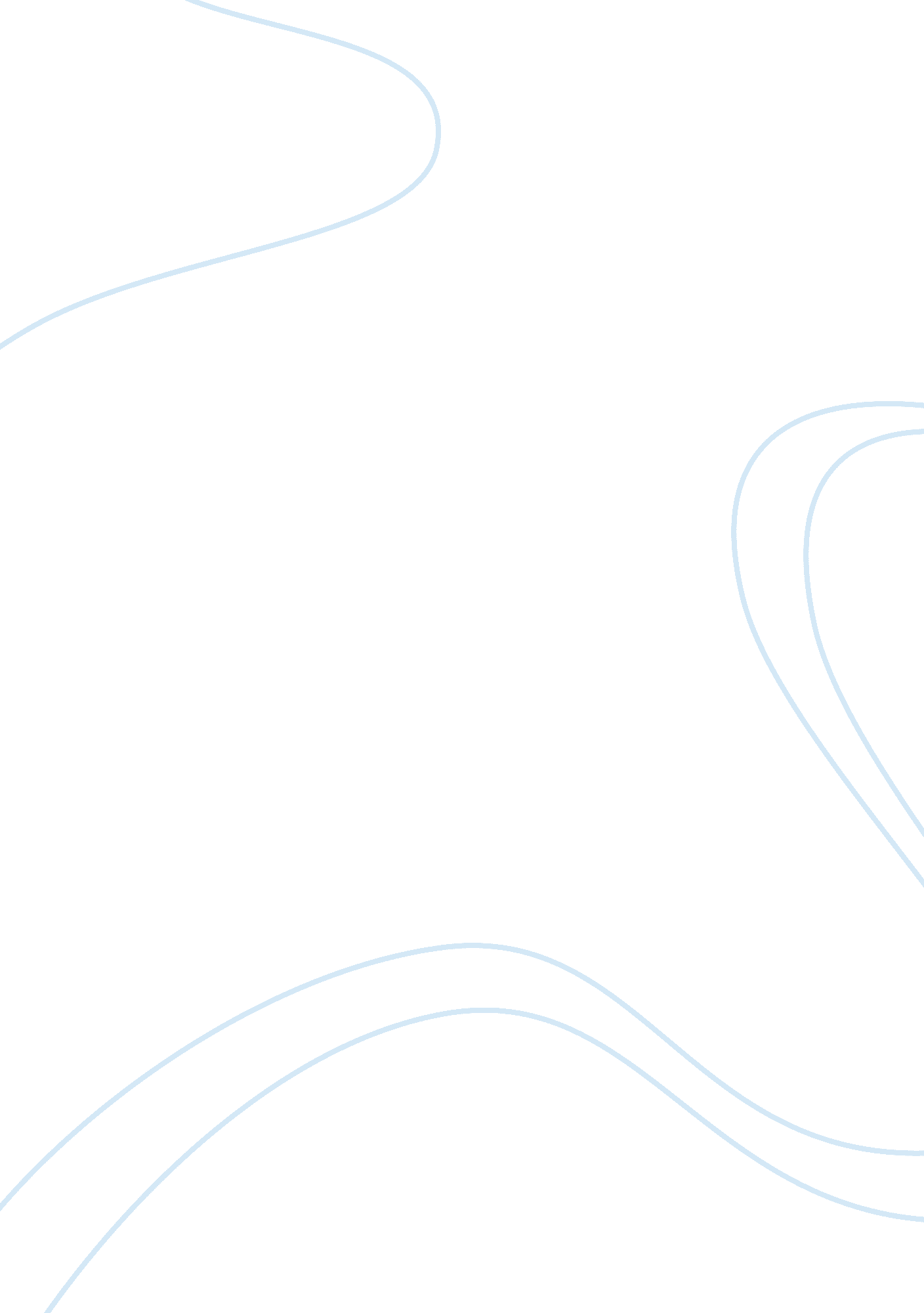 The internet’s positive impact on tourism in kazakhstanTechnology, Internet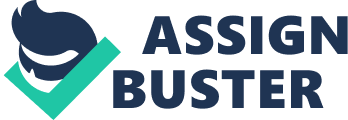 Internet has positive impact on tourism in Astrakhan , Mexico and Maldives Nowadays, the Internet is a very Important engine for Global Economy. What about Internet in general it is such a huge network of several different interlinked networks relating to the business, government, academic, and even smaller domestic networks, therefore Internet is known as the network of all the other networks. And nowadays the Internet not only allowed to communicate, It also allowed to advertised a product, o market this product and ultimately to sell It/buy let. The development of the Internet has dramatically changed the world-One of the Industries that have been directly affected by the Internet Is the Tourism Industry. The Internet changed the sources of competitive advantage, as illiterateness determines firms' cost and ability to differentiate. The effects of Globalization have revolutionized tourism by encouraging people to travel from one place to another-The Internet has been main thing in this revolution by increasing the access to information and greatly improving immunization in the world. The Internet has affected tourism both positively and negatively. While it has increased access to information about tourism and provided a medium marketing tool, it has also been blamed for discouraging traveling since people can access everything at a push of the button. Len fact, thanks to the Internet the customer can see through the WebMD on the planned location of your stay, book a tour or hot air ticket at the last minute, get online consultation. Regardless, the Internet has been one of the most important factors that have increased tourism activities in the world, also in Skating, Turkey and Maldives. So, as you understand my research work will be about how internet can support to the tourism industry in this three developing countries. The Astrakhan tourism industry expects fast movement in the region by announcing the development of one of the world's longest ski reports in a country that currently ranks at 93 out of 139 in the World Tourism Ranking for 2011. Astrakhan tourism announced new strategic plans targeting every coming year, with each year aiming for further success. The government is trying to convert Astrakhan Into the " Land of Tourism Resorts. The tourism industry In this country at the state level Is recognized as one of the priority sectors on the economy. Nowadays, the Internet is a very important engine for Global Economy. What about internet in general it is such a huge network of several different interlinked networks therefore internet is known as the network of all the other networks. And nowadays the Internet not only allowed to communicate, it also allowed to advertised a product, to market this product and ultimately to sell it/buy it. The development of the Internet as dramatically changed the world. One of the industries that have been directly affected by the Internet is the Tourism industry. The Internet changed the sources of competitive advantage, as itinerantly determines firms' cost and ability to differentiate. The effects of Globalization have revolutionized tourism by encouraging people to travel from one place to another. The Internet has been main thing in this for further success. The government is trying to convert Astrakhan into the " Land of Tourism Resorts. 